TK Schiessen					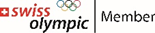 Franz HurschlerVia Carona 336815 MelideTelefon +41 (0)91 649 93 92		Mobil +41 (0)79 505 05 47	An alle Obmänner Schiessensvse@ticino.com 	der SVSE Sektionenwww.svse.ch			Melide, 28.11.2023KLEINKALIBER - GRUPPENMEISTERSCHAFT 2024Geschätzte Obmänner, geschätzte Schützinnen und Schützen  Die Schiesssaison ist schon in den Startlöchern und somit lade ich Euch herzlich ein zur diesjährigen Kleinkaliber Gruppenmeisterschafft. Wie das Sportreglement vorsieht, sind vorgesehen 2 Vorrunden und dies hat das TK mit folgenden Terminen festgelegt:Qualifikationsrunde	Schiesstage: 13.05. – 03.06.2024Qualifikationsrunde:  	Schiesstage: 17.06. – 08.07.2024Wie an der Delegierten Versammlung 2023 festgelegt wurde, wird der Final am Vormittag 01.09.2024 im Aamättli, 6374 Buochs/NW stattfinden.Wir bitten die Vereine die untenstehenden Angaben auszufüllen damit wir Wissen mit wie vielen Gruppen ihr teilnehmt und welches Material Ihr benötigt. Anmeldung bitte bis spätestens am 30. April 2024.Der Vorrunden Gruppendoppel beträgt Fr.40.-- pro Gruppe und muss bitte bis spätestens am 30. April einbezahlt sein auf das SVSE Konto TK Schiessen IBAN Nr. 
CH28 0900 0000 8705 3370 8 Wir bitten alle Obmänner bzw. die Gruppenchefs, die festgesetzten Terminestrikte einzuhalten. Ihr erleichtert uns dadurch die Arbeit.Wir wünschen allen Sektionen viel ErfolgMit freundlichen Schützengrüssen                  S V S E Chef KK-Gruppenmeisterschaft	Franz HurschlerSektionGruppennameVerantwortlicherElektronische Anzeige (x)Karton Scheiben (x)